勵馨基金會2016愛馨學園繆思？謬思！～拆‧解性別迷思系列課程主辦單位：勵馨基金會課程名稱：2016愛馨學園「繆思？謬思！～拆解性別迷思」課程時間：2016年12月上課地點：勵馨基金會總會（新北市新店區順安街2-1號B1樓）聯絡方式：曾映慈專員電話02-89115595分機111EMAIL：goh1072@goh.org.tw※本課程可提供研習證明及登錄公務人員終生學習時數課程簡介本會多年來在服務過程中發現，性別暴力的終止，有賴性別教育的向下扎根，以及不斷的參與社會倡議與公民對話。性別暴力的受害者，常常受到二度、多重的身心創傷，除了因為性別刻板印象的傳統文化氛圍，更與性別暴力的社會迷思有密切關係。本會多年來為性別公義之推動不遺餘力，也看見社區、校園中性別教育的重要性，所以性別教育的落實與性別刻板印象的破除，是我們必須要做的第一步。2015年開始，勵馨編寫了台灣本土的陰道故事演出《拾蒂》，今年，我們透過本土陰道故事文本的賞析與討論，邀請勵馨在家庭／親密關係暴力領域服務多年的實務工作者，帶領大家一起來動手、動腦，拆解性／別暴力迷思。課程講師杜瑛秋		勵馨基金會 總督導陳芃圻		勵馨基金會桃園分事務所 督導課程對象歡迎對性／別暴力迷思、關注終止性／別暴力的任何伙伴報名參加課程；本課程採報名制，名額有限，欲報從速。課程表報名方式網路報名：https://goo.gl/forms/3YeE8xsdjQSxaVG42電話報名：02-89115595*111曾映慈 專員電子信箱報名：goh1072@goh.org.tw曾映慈 專員
以Email告知欲報名的場次，並來電確認是否報名完成。每人酎收100元行政清潔費，於現場簽到時繳交。團體專案／優惠報名團體報名超過十人，另贈精美宣導品。團體報名超過十人，可於106年提出性別平等相關主題講座（1場次），由本會性別教育講師前往企業宣導（限大台北地區）。團體報名專案以現場報名繳費人數為主。二堂課（12/7、12/14）皆參與者贈送勵馨出版品。以上優惠可重覆領取，但座位有限，額滿為止。交通資訊勵馨基金會總會B1（新北市新店區順安街2-1號，捷運大坪林站4號出口）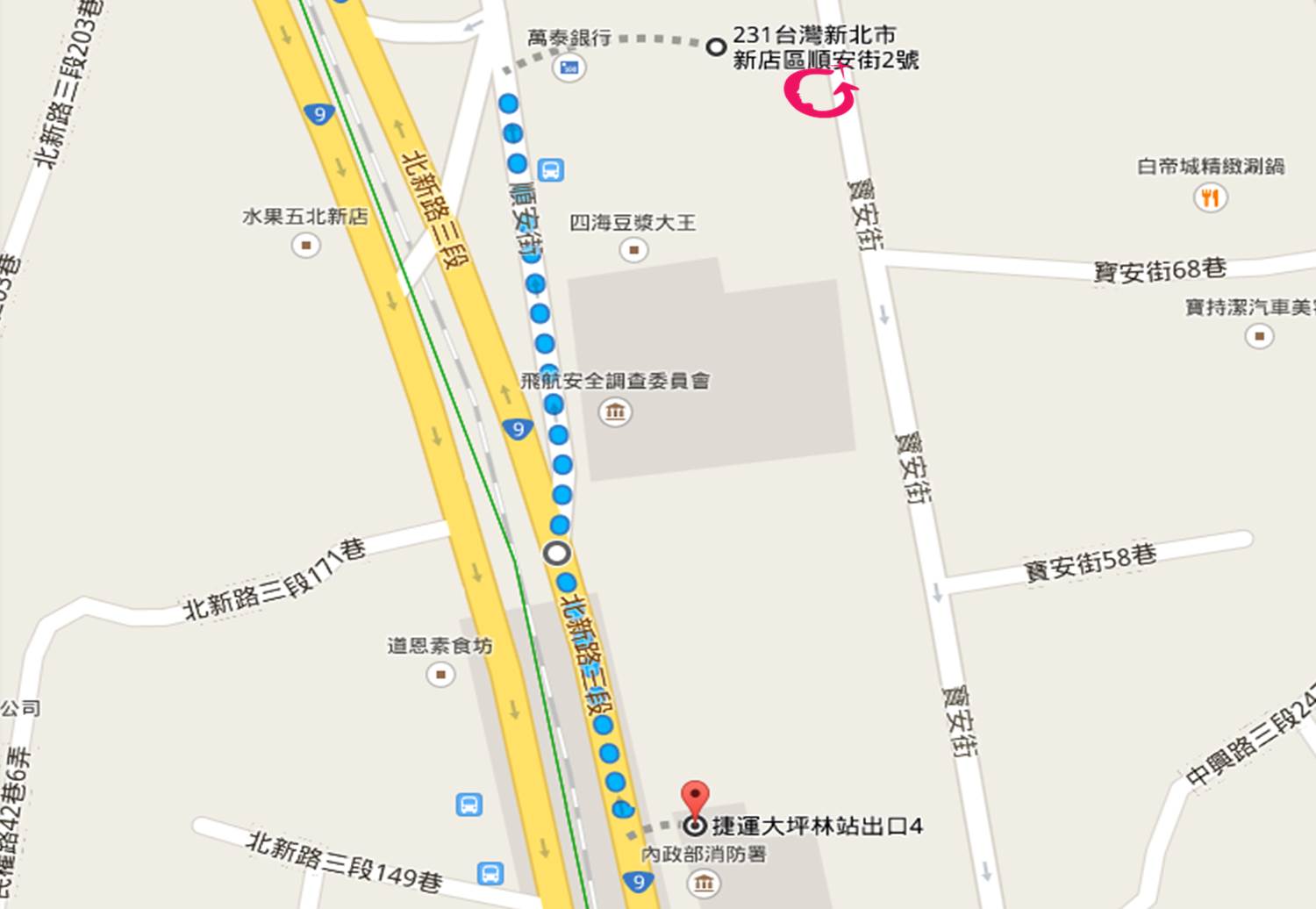 日期課程內容講師2016年12月7日13:30~16:30窺見圍牆中的暴力與迷思
－家庭暴力與目睹兒播放：拾蒂‧【圍牆裡的人】過場【鄧如雯】杜瑛秋　總督導勵馨基金會2016年12月14日13:30~16:30看見愛情中的界限與迷思
－親密關係暴力播放：拾蒂‧【最好的朋友】陳芃圻　督導勵馨基金會桃園分事務所 